# # #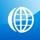 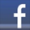 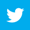 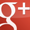 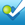 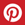 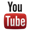 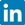 COUNTY OF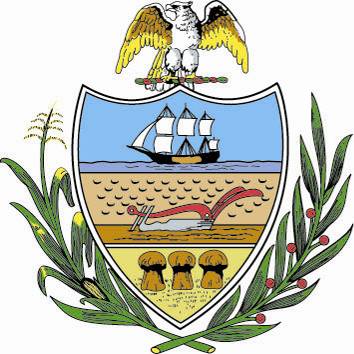 Rich FitzgeraldCounty ExecutiveALLEGHENYMEDIA ADVISORY:November 28, 2016CONTACT:Amie M. Downs412-350-3711 office412-327-3700 cellAmie.Downs@AlleghenyCounty.us Press Conference Marks Completion of Falconhurst DevelopmentEVENT:Allegheny County Executive Rich Fitzgerald and representatives of the Pittsburgh History and Landmarks Foundation will hold a press conference to mark completion of construction on the Falconhurst Development, an $11.5 million historic restoration and affordable housing initiative in the Hamnett Place neighborhood in Wilkinsburg.The project, by Landmarks Development Corporation, a real estate development subsidiary of PHLF, will bring to market 33 units of high quality affordable housing to the National Register-listed historic Hamnett Place neighborhood by the end of 2016.DATE:Monday, November 28, 2016TIME:11:00 AMPLACE:The Falconhurst Building724 Kelly AvenueWilkinsburg, PA  15221Office of the County Executive101 Courthouse • 436 Grant Street • Pittsburgh, PA 15219Phone (412) 350-6500 • Fax (412) 350-6512www.alleghenycounty.us • executive@alleghenycounty.us